1. 2. 3. 4. 5. 6. 7. 8. 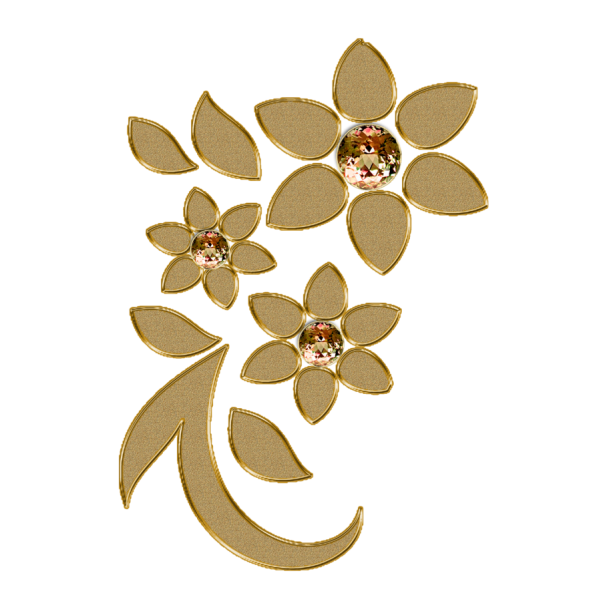 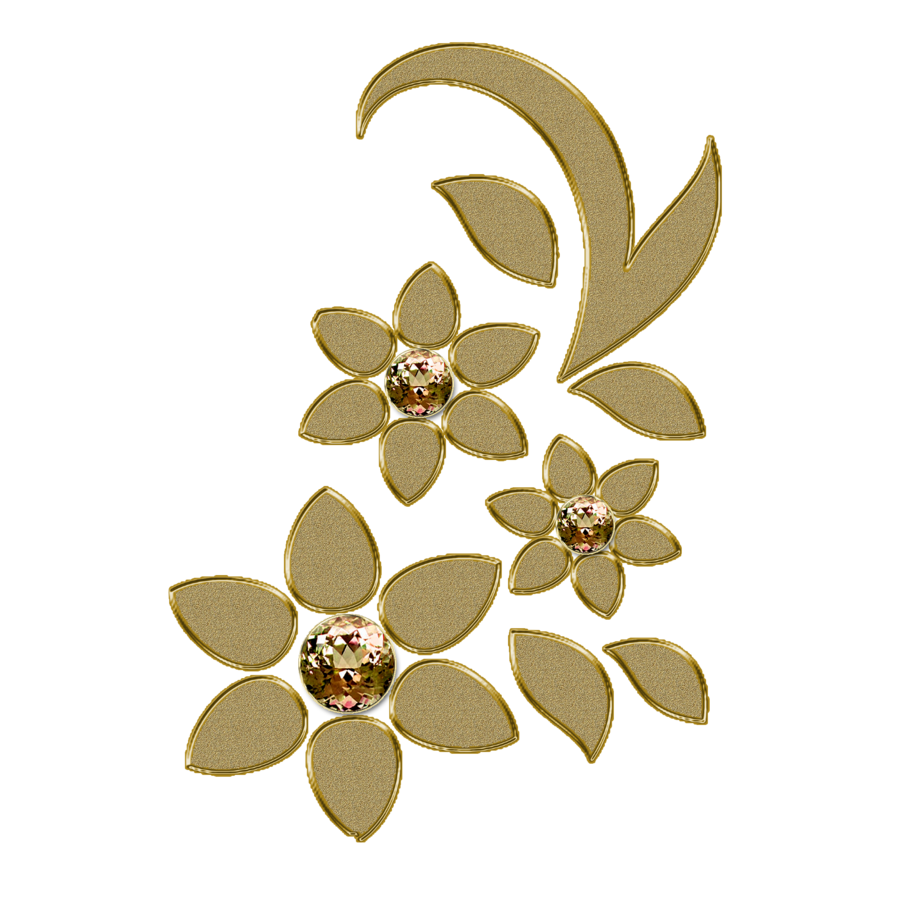 9. 10. 1. 2. 3. 4. 5. 6. 7. 8. 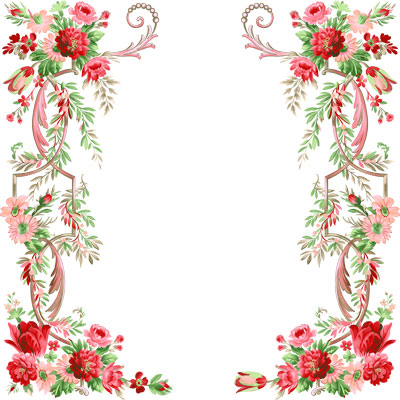 9. 10. 11. 12. Назови писателя,подарившего тебе такого замечательного друга:1. Кот Базилио — ...                                           2. Конек-Горбунок — ...                                                                               3. Пантера Багира — ... 4. Шарик из Простоквашино — ...                                          5.  Обезьянка Анфиса — ...                                                                              6. Гадкий утенок — ... 7. Кошечка Ю-ю — ...                                        8. Золотой петушок — ...                                                                     9. Лягушка-путешественница — ... 10.  Козел Серебряное копытце — ...                                                   11. Пятачок — ...                                                                                   12. Золотая рыбка — ... 